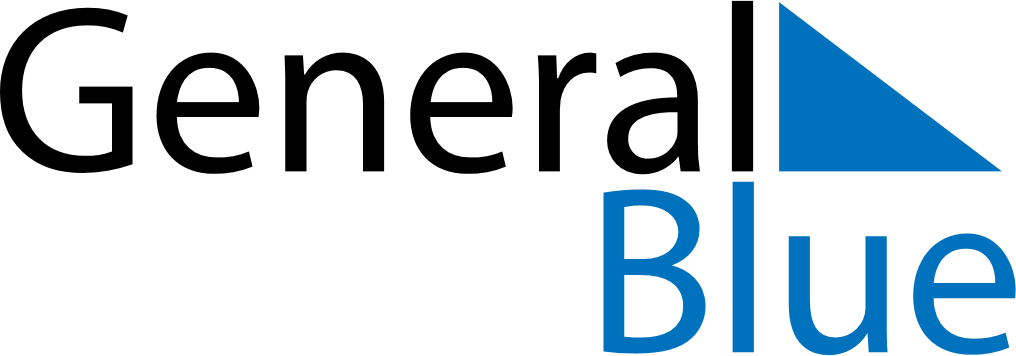 November 2026November 2026November 2026November 2026ItalyItalyItalyMondayTuesdayWednesdayThursdayFridaySaturdaySaturdaySunday1All Saints’ Day234567789101112131414151617181920212122232425262728282930